Publicado en Madrid el 04/05/2020 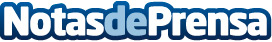 Diseño interactivo, Moda y crisis históricas, y Casas Imposibles, en las charlas virtuales en IED MadridUna charla sobre cómo la moda se ha ido adaptando a los diferentes periodos de crisis de la historia, otra que hablará sobre el espacio doméstico en "Casas Imposibles" y una masterclass sobre diseño interactivo, en la programación virtual y gratuita de IED Madrid para la semana del 4 al 8 de mayoDatos de contacto:Raúl Alonso666730114Nota de prensa publicada en: https://www.notasdeprensa.es/diseno-interactivo-moda-y-crisis-historicas-y Categorias: Fotografía Interiorismo Moda Universidades http://www.notasdeprensa.es